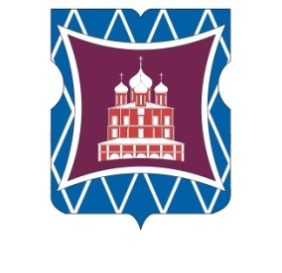 СОВЕТ ДЕПУТАТОВМУНИЦИПАЛЬНОГО ОКРУГА ДОНСКОЙРЕШЕНИЕ							                                                                      22 апреля  2021 года №  01-03-28В соответствии с пунктом 2 части 5 статьи 1 Закона города Москвы от 11 июля 2012 года № 39 «О наделении органов местного самоуправления муниципальных округов в городе Москве отдельными полномочиями города Москвы», постановлением Правительства Москвы от 6 марта 2015 года № 102-ПП «О размещении сезонных (летних) кафе при стационарных предприятиях общественного питания», рассмотрев обращение  префектуры Южного административного округа города Москвы от  02 апреля 2021 года № 01-23-1573/1 (входящий от 02 апреля 2021 года № 94),        Совет депутатов муниципального округа Донской решил:	1. Согласовать проект изменения схемы размещения сезонных кафе на территории муниципального округа Донской в части включения в схему нового места размещения сезонного (летнего) кафе при стационарном предприятии общественного питания,  расположенного по адресу: Варшавское шоссе,  дом 18, корпус 2  (ООО «ВИНО», площадь 30,6 кв.м.).		2. Направить настоящее решение в Департамент территориальных органов исполнительной власти города Москвы, префектуру Южного административного округа  города Москвы, управу Донского района города Москвы в течение трех дней со дня его принятия.	3. Опубликовать настоящее решение в бюллетене «Московский муниципальный вестник» и разместить на официальном сайте муниципального округа Донской  www.mo-donskoy.ru.  4. Контроль за исполнением настоящего решения возложить на заместителя Председателя Совета депутатов муниципального округа Донской Резкова В.В.Председательствующий                                                         М.С. Картышова		О согласовании проекта изменения схемы  размещения сезонных кафе на территории муниципального округа Донской  по адресу: Варшавское шоссе, дом 18, корпус 2